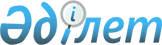 2020-2022 жылдарға арналған Қарашеңгел ауылдық округінің бюджеті туралыҚызылорда облысы Қазалы аудандық мәслихатының 2019 жылғы 26 желтоқсандағы № 361 шешімі. Қызылорда облысының Әділет департаментінде 2020 жылғы 5 қаңтарда № 7187 болып тіркелді
      "Қазақстан Республикасының Бюджет кодексі" Қазақстан Республикасының 2008 жылғы 4 желтоқсандағы кодексінің 75-бабының 2-тармағына, "Қазақстан Республикасындағы жергілікті мемлекеттік басқару және өзін-өзі басқару туралы" Қазақстан Республикасының 2001 жылғы 23 қаңтардағы Заңының 6-бабының 2-7-тармағына сәйкес Қазалы аудандық мәслихаты ШЕШІМ ҚАБЫЛДАДЫ:
      1. 2020-2022 жылдарға арналған Қарашеңгел ауылдық округінің бюджеті 1, 2, 3-қосымшаларға сәйкес, оның ішінде 2020 жылға мынадай көлемдерде бекітілсін:
      1) кірістер – 147250 мың теңге, оның ішінде:
      салықтық түсімдер – 1577 мың теңге;
      трансферттер түсімдері – 145673 мың теңге;
      2) шығындар – 147250 мың теңге;
      3) таза бюджеттік кредиттеу – 0;
      бюджеттік кредиттер – 0;
      бюджеттік кредиттерді өтеу – 0;
      4) қаржы активтерімен операциялар бойынша сальдо – 0;
      қаржы активтерін сатып алу – 0;
      мемлекеттің қаржы активтерін сатудан түсетін түсімдер - 0;
      5) бюджет тапшылығы (профициті) – 0;
      6) бюджет тапшылығын қаржыландыру (профицитті пайдалану) – 0.
      2. 2020 жылға арналған аудандық бюджетте ауылдық округ бюджетіне облыстық бюджет қаражаты есебінен төмендегідей ағымдағы нысаналы трансферттердің қаралғаны ескерілсін:
      1) білім беру 5138 мың теңге.
      3. 2020 жылға арналған аудандық бюджетте ауылдық округ бюджетіне республикалық бюджет қаражаты есебінен төмендегідей ағымдағы нысаналы трансферттердің қаралғаны ескерілсін:
      1) білім беру 9936 мың теңге;
      2) мәдениет саласы 1760 мың теңге.
      4. Осы шешім 2020 жылғы 1 қаңтардан бастап қолданысқа енгізіледі және ресми жариялауға жатады. 2020 жылға арналған Қарашеңгел ауылдық округінің бюджеті 2021 жылға арналған Қарашеңгел ауылдық округінің бюджеті 2022 жылға арналған Қарашеңгел ауылдық округінің бюджеті
					© 2012. Қазақстан Республикасы Әділет министрлігінің «Қазақстан Республикасының Заңнама және құқықтық ақпарат институты» ШЖҚ РМК
				
      Қазалы аудандық мәслихатының
кезектен тыс LII сессиясының төрағасы

Ғ. ӘЛІШ

      Қазалы аудандық мәслихат хатшысы

К. НАЗЫМБЕКОВ
Қазалы аудандық мәслихатының 2019 жылғы 26 желтоқсаны № 361 шешіміне 1-қосымша
Санаты
Санаты
Санаты
Санаты
Сомасы, мың теңге
Сыныбы
Сыныбы
Сыныбы
Сомасы, мың теңге
Кіші сыныбы
Кіші сыныбы
Сомасы, мың теңге
Атауы
Сомасы, мың теңге
1. Кірістер
147250
1
Салықтық түсімдер
1577
04
Меншiкке салынатын салықтар
1577
1
Мүлiкке салынатын салықтар
14
3
Жер салығы
391
4
Көлiк құралдарына салынатын салық
1172
4
Трансферттердің түсімдері
145673
02
Мемлекеттiк басқарудың жоғары тұрған органдарынан түсетiн трансферттер
145673
3
Аудандардың (облыстық маңызы бар қаланың) бюджетінен трансферттер
145673
Функционалдық топ
Функционалдық топ
Функционалдық топ
Функционалдық топ
Бюджеттік бағдарламалардың әкiмшiсi
Бюджеттік бағдарламалардың әкiмшiсi
Бюджеттік бағдарламалардың әкiмшiсi
Бағдарлама
Бағдарлама
Атауы
2. Шығындар
147250
1
Жалпы сипаттағы мемлекеттiк қызметтер
29469
124
Аудандық маңызы бар қала, ауыл, кент, ауылдық округ әкімінің аппараты
29469
001
Аудандық маңызы бар қала, ауыл, кент, ауылдық округ әкімінің қызметін қамтамасыз ету жөніндегі қызметтер
29469
4
Бiлiм беру
93192
124
Аудандық маңызы бар қала, ауыл, кент, ауылдық округ әкімінің аппараты
93192
041
Мектепке дейінгі білім беру ұйымдарында мемлекеттік білім беру тапсырысын іске асыруға
93192
7
Тұрғын үй-коммуналдық шаруашылық
2695
124
Аудандық маңызы бар қала, ауыл, кент, ауылдық округ әкімінің аппараты
2695
008
Елді мекендердегі көшелерді жарықтандыру
1231
009
Елді мекендердің санитариясын қамтамасыз ету
500
011
Елді мекендерді абаттандыру мен көгалдандыру
964
8
Мәдениет, спорт, туризм және ақпараттық кеңістiк
21894
124
Аудандық маңызы бар қала, ауыл, кент, ауылдық округ әкімінің аппараты
21894
006
Жергілікті деңгейде мәдени-демалыс жұмысын қолдау
21894
3. Таза бюджеттік кредиттеу
0
Бюджеттік кредиттер
0
Бюджеттік кредиттерді өтеу
0
4. Қаржы активтері мен операциялар бойынша сальдо
0
Қаржы активтерін сатып алу
0
Мемлекеттің қаржы активтерін сатудан түсетін түсімдер
0
5. Бюджет тапшылығы (профициті)
0
6. Бюджет тапшылығын қаржыландыру (профицитін пайдалану)
0Қазалы аудандық мәслихатының 2019 жылғы 26 желтоқсаны № 361 шешіміне 2-қосымша
Санаты
Санаты
Санаты
Санаты
Сомасы, мың теңге
Сыныбы
Сыныбы
Сыныбы
Сомасы, мың теңге
Кіші сыныбы
Кіші сыныбы
Сомасы, мың теңге
Атауы
Сомасы, мың теңге
1. Кірістер
138727
1
Салықтық түсімдер
1657
04
Меншiкке салынатын салықтар
1657
1
Мүлiкке салынатын салықтар
15
3
Жер салығы
411
4
Көлiк құралдарына салынатын салық
1231
4
Трансферттердің түсімдері
137070
02
Мемлекеттiк басқарудың жоғары тұрған органдарынан түсетiн трансферттер
137070
3
Аудандардың (облыстық маңызы бар қаланың) бюджетінен трансферттер
137070
Функционалдық топ
Функционалдық топ
Функционалдық топ
Функционалдық топ
Бюджеттік бағдарламалардың әкiмшiсi
Бюджеттік бағдарламалардың әкiмшiсi
Бюджеттік бағдарламалардың әкiмшiсi
Бағдарлама
Бағдарлама
Атауы
2. Шығындар
138727
1
Жалпы сипаттағы мемлекеттiк қызметтер
30942
124
Аудандық маңызы бар қала, ауыл, кент, ауылдық округ әкімінің аппараты
30942
001
Аудандық маңызы бар қала, ауыл, кент, ауылдық округ әкімінің қызметін қамтамасыз ету жөніндегі қызметтер
30942
4
Бiлiм беру
83814
124
Аудандық маңызы бар қала, ауыл, кент, ауылдық округ әкімінің аппараты
83814
041
Мектепке дейінгі білім беру ұйымдарында мемлекеттік білім беру тапсырысын іске асыруға
83814
7
Тұрғын үй-коммуналдық шаруашылық
2830
124
Аудандық маңызы бар қала, ауыл, кент, ауылдық округ әкімінің аппараты
2830
008
Елді мекендердегі көшелерді жарықтандыру
1293
009
Елді мекендердің санитариясын қамтамасыз ету
525
011
Елді мекендерді абаттандыру мен көгалдандыру
1012
8
Мәдениет, спорт, туризм және ақпараттық кеңістiк
21141
124
Аудандық маңызы бар қала, ауыл, кент, ауылдық округ әкімінің аппараты
21141
006
Жергілікті деңгейде мәдени-демалыс жұмысын қолдау
21141
3. Таза бюджеттік кредиттеу
0
Бюджеттік кредиттер
0
Бюджеттік кредиттерді өтеу
0
4. Қаржы активтері мен операциялар бойынша сальдо
0
Қаржы активтерін сатып алу
0
Мемлекеттің қаржы активтерін сатудан түсетін түсімдер
0
5. Бюджет тапшылығы (профициті)
0
6. Бюджет тапшылығын қаржыландыру (профицитін пайдалану)
0Қазалы аудандық мәслихатының 2019 жылғы 26 желтоқсаны № 361 шешіміне 3-қосымша
Санаты
Санаты
Санаты
Санаты
Сомасы, мың теңге
Сыныбы
Сыныбы
Сыныбы
Сомасы, мың теңге
Кіші сыныбы
Кіші сыныбы
Сомасы, мың теңге
Атауы
Сомасы, мың теңге
1. Кірістер
144277
1
Салықтық түсімдер
1722
04
Меншiкке салынатын салықтар
1722
1
Мүлiкке салынатын салықтар
15
3
Жер салығы
427
4
Көлiк құралдарына салынатын салық
1280
4
Трансферттердің түсімдері
142555
02
Мемлекеттiк басқарудың жоғары тұрған органдарынан түсетiн трансферттер
142555
3
Аудандардың (облыстық маңызы бар қаланың) бюджетінен трансферттер
142555
Функционалдық топ
Функционалдық топ
Функционалдық топ
Функционалдық топ
Бюджеттік бағдарламалардың әкiмшiсi
Бюджеттік бағдарламалардың әкiмшiсi
Бюджеттік бағдарламалардың әкiмшiсi
Бағдарлама
Бағдарлама
Атауы
2. Шығындар
144277
1
Жалпы сипаттағы мемлекеттiк қызметтер
32180
124
Аудандық маңызы бар қала, ауыл, кент, ауылдық округ әкімінің аппараты
32180
001
Аудандық маңызы бар қала, ауыл, кент, ауылдық округ әкімінің қызметін қамтамасыз ету жөніндегі қызметтер
32180
4
Бiлiм беру
87167
124
Аудандық маңызы бар қала, ауыл, кент, ауылдық округ әкімінің аппараты
87167
041
Мектепке дейінгі білім беру ұйымдарында мемлекеттік білім беру тапсырысын іске асыруға
87167
7
Тұрғын үй-коммуналдық шаруашылық
2943
124
Аудандық маңызы бар қала, ауыл, кент, ауылдық округ әкімінің аппараты
2943
008
Елді мекендердегі көшелерді жарықтандыру
1345
009
Елді мекендердің санитариясын қамтамасыз ету
546
011
Елді мекендерді абаттандыру мен көгалдандыру
1052
8
Мәдениет, спорт, туризм және ақпараттық кеңістiк
21987
124
Аудандық маңызы бар қала, ауыл, кент, ауылдық округ әкімінің аппараты
21987
006
Жергілікті деңгейде мәдени-демалыс жұмысын қолдау
21987
3. Таза бюджеттік кредиттеу
0
Бюджеттік кредиттер
0
Бюджеттік кредиттерді өтеу
0
4. Қаржы активтері мен операциялар бойынша сальдо
0
Қаржы активтерін сатып алу
0
Мемлекеттің қаржы активтерін сатудан түсетін түсімдер
0
5. Бюджет тапшылығы (профициті)
0
6. Бюджет тапшылығын қаржыландыру (профицитін пайдалану)
0